AGENȚIA PENTRU PROTECȚIA MEDIULUI BISTRIȚA-NĂSĂUDDECIZIA ETAPEI DE ÎNCADRARE –Proiect 12 IULIE 2024Ca urmare a solicitării de emitere a acordului de mediu adresată de COMUNA ȘIEUȚ, cu sediul în localitatea Șieuț, nr. 197, comuna Șieuț, județul Bistriţa-Năsăud, înregistrată la Agenţia pentru Protecţia Mediului Bistriţa-Năsăud cu nr. 10307/07.09.2022, ultima completare cu nr. 8722/12.07.2024, în baza Legii nr. 292/2018 privind evaluarea impactului anumitor proiecte publice și private asupra mediului şi a Ordonanţei de Urgenţă a Guvernului nr. 57/2007 privind regimul ariilor naturale protejate, conservarea habitatelor naturale, a florei şi faunei sălbatice, aprobată cu modificări prin Legea nr. 49/2011, cu modificările și completările ulterioare,Agenţia pentru Protecţia Mediului Bistriţa-Năsăud decide, ca urmare a consultărilor desfăşurate în cadrul şedinţei Comisiei de Analiză Tehnică din data de 10.07.2024, că proiectul:  ”Extindere rețea de alimentare cu apă potabilă în comuna Șieuț, județul Bistrița-Năsăud”, propus a fi amplasat în localitățile Șieuț și Rustior, intravilan și extravilan, comuna Șieuț, județul Bistriţa-Năsăud, nu se supune evaluării impactului asupra mediului. Justificarea prezentei decizii:I. Motivele care au stat la baza luării deciziei etapei de încadrare în procedura de evaluare a impactului asupra mediului sunt următoarele: 		- proiectul propus intră sub incidenţa Legii nr. 292/2018 privind evaluarea impactului anumitor proiecte publice şi private asupra mediului, fiind încadrat în Anexa nr. 2 la punctul 10, lit. b) “proiecte de dezvoltare urbană” şi la punctul 13, lit. a) orice modificări sau extinderi, altele decât cele prevăzute la pct. 22 din anexa nr. 1, ale proiectelor prevăzute în anexa nr. 1 sau în prezenta anexă, deja autorizate, executate sau în curs de a fi executate, care pot avea efecte semnificative negative asupra mediului;- proiectul propus nu intră sub incidența art. 28 din Ordonanța de urgență a Guvernului nr. 57/2007 privind regimul ariilor naturale protejate, conservarea habitatelor naturale, a florei și faunei sălbatice, aprobată cu modificări și completări prin Legea nr. 49/2011, cu modificările și completările ulterioare, - proiectul propus intră sub incidența prevederilor art. 48 și 54 din Legea apelor nr. 107/1996, cu modificările și completările ulterioare.Proiectul a parcurs etapa de evaluare iniţială şi etapa de încadrare, din analiza listei de control pentru etapa de încadrare, definitivată în cadrul ședinței C.A.T. şi în baza criteriilor de selecţie pentru stabilirea necesităţii efectuării evaluării impactului asupra mediului din Anexa 3 la Legea nr. 292/2018, nu rezultă un impact semnificativ asupra mediului al proiectului propus.	Pe parcursul derulării procedurii de mediu, anunţurile publice la depunerea solicitării de emitere a acordului de mediu şi pentru încadrarea proiectului au fost mediatizate prin: afişare la sediul Primăriei comunei Șieuț, publicare în presa locală, afişare pe site-ul şi la sediul A.P.M. Bistrița-Năsăud.Nu s-au înregistrat observaţii/comentarii/contestaţii din partea publicului interesat până la această etapă de procedură.1. Caracteristicile proiectuluia) dimensiunea și concepția întregului proiect : Proiectul prevede extinderea rețelei de distribuție apă potabilă din reteaua existentă pe următoarele străzi din localitățile Șieuț și Rustior, aparținătoare comunei Șieuț: Strada La Repejus, Strada Gării și la Cofanaru, Drum Comunal Șieuț -Posmus, DJ154, Strada La Cocos - localitatea Șieuț, respectiv Ulița Pe Frijna și Strada la Kalament din localitatea Rustior.Conductele de distribuție de apă potabilă vor fi realizate din conducte PEHD PN10, cu diametre diferite (De=63 mm, 110 mm), cu o lungime totală de 3346 m:- PN10 având diametru De=63 mm, în lungime totală de 3124 m- PN10 având diametru De=110 mm, în lungime totală de 222 mLocalitatea Șieuț:Conductele PEHD de distribuție de apă potabilă:• PN10 având diametru De=63mm, în lungime totală de 3028 m• Cămine de vane - 22 bucățiLocalitatea Rustior:Conductele PEHD de distribuție de apă potabilă:• PN10 având diametru De=63 mm, în lungime totală de 96 m• PN10 având diametru De=110 mm, în lungime totală de 222 m• Cămine de vane - 5 bucăți • Hidranți subterani - 2 bucățiConductele rețelei de distribuție se vor amplasa îngropat, sub adâncimea de îngheț și înglobate în strat de nisip, pe trama stradală a localităţilor, în extravilan și intravilan. Conductele se montează în tranşee cu lăţimea la bază de 0,6 m şi adâncimea medie de 1,20 -1,50 m.Sunt prevăzute un număr de 27 cămine de vane, din beton cu formă rectangulară, poziționate în punctele de intersecție și la subtraversări, distanţa maximă între două cămine succesive fiind de 500 m.Subtraversări: în cadrul proiectului se vor realiza următoarele subtraversări: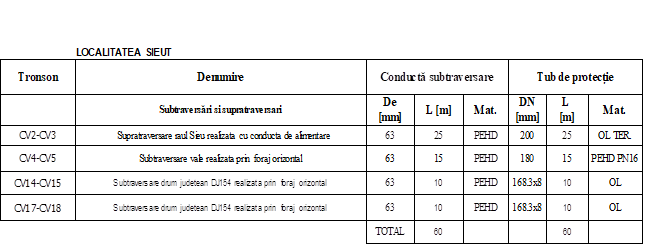 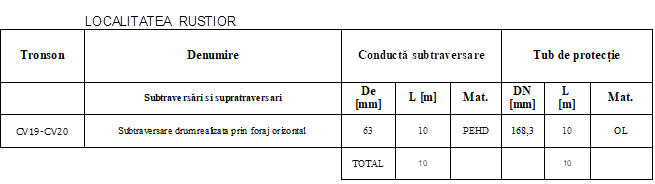 Se vor monta 2 hidranți supraterani de incendiu, Dn 80, de-a lungul reţelei de distribuţie. Hidranții prevăzuți sunt supraterani, rețeaua existentă fiind echipată cu hidranți subterani.Pe traseul rețelei de alimentare cu apă s-au propus un număr de 75 branșamente, care vor fi realizate din țeavă din PEHD, PE100, cu diametre De 25 mm.Suprafața totală ce urmează a fi ocupată definitiv de căminele de vane și hidranți este de aproximativ 60 mp, aflată în domeniul public al comunei Șieuț.Organizarea de șantier Primăria comunei Șieuț va pune la dispozitie un teren pentru amenajarea organizării de șantier și a unei platforme de depozitare provizorie, căreia dupa folosire i se va reda funcționalitatea inițială. Pentru asigurarea organizării de șantier sunt necesare: asigurarea împrejmuirii, realizarea platformei pentru depozitarea materialelor, barăci metalice pentru depozitarea materialelor, a sculelor și a uneltelor de mână.b) cumularea cu alte proiecte existente și/sau aprobate: nu are efect cumulativ neexistând alte proiecte de același tip în vecinătate. c) utilizarea resurselor naturale in special a solului, a terenurilor, a apei si a biodiversității:- în faza de construire a proiectului se vor utiliza agregate minerale naturale (nisip, piatră spartă, pietriș) și apă; - la funcţionare nu se vor utiliza resurse naturale; d) cantitatea și tipurile de deșeuri generate/gestionate:- la realizarea proiectului rezultă:- deșeuri menajere, deşeuri metalice şi de materiale plastice – vor fi colectate și depozitate definitive pe bază de contract cu operator autorizat în acest scop;- pământ rezultat din săpături – va fi utilizat la refacerea amplasamentului.e) poluarea şi alte efecte negative:- în perioada realizării proiectului pot apărea emisii de praf de la manevrarea materialelor și emisii de la mijloacele de transport a materialelor, zgomot de la realizarea lucrărilor;- aceste emisii au un caracter temporar și se pot lua măsuri pentru reducerea acestora (stropiri, program de lucru adaptat pentru execuția lucrărilor și operațiuni de transport, folosirea unor mijloace de transport performante, etc).- în perioada de funcționare, nu vor fi surse de discomfort. f) riscurile de accidente majore și/sau dezastre relevante pentru proiectul în cauză, inclusiv cele cauzate de schimbările climatice, conform informațiilor științifice: - realizarea proiectului implică utilizarea de substanțe toxice și periculoase specifice activităților din construcții (precum uleiuri, combustibili), însă prin respectarea măsurilor preventive şi de protecţie a factorilor de mediu propuse, probabilitatea impactului asupra factorilor de mediu este redusă;- în cadrul organizării de șantier nu vor exista depozite de carburanți, alimentarea cu combustibili a utilajelor și a autovehiculelor se va realiza la stațiile de combustibili din zonă, iar operațiile de schimburi de uleiuri, înlocuire acumulatori/baterii, schimburi de anvelope se va face în unitati specializate tip service auto.g) riscurile pentru sanătatea umană (de ex., din cauza contaminarii apei sau a poluării atmosferice): - organizarea de şantier va dispune de materiale absorbante, în vederea limitării posibilelor poluări accidentale;- emisiile de praf vor fi de scurtă durată, doar în perioada lucrărilor de construcție;- pentru proiectul propus DIRECȚIA DE SĂNĂTATE PUBLICĂ BISTRIȚA-NĂSĂUD a emis Notificarea nr. 161/01.07.2024.2. Localizarea proiectului 2.1 utilizarea actuală şi aprobată a terenurilor: conform Certificatului de urbanism nr. 53/17.08.2022, cu valabilitate 24 de luni, emis de Primăria comunei Șieuț, terenul destinat proiectului, cu categoria străzi și drumuri este situat în intravilanul și extravilanul comunei Șieuț. 2.2 bogăţia, disponibilitatea, calitatea şi capacitatea de regenerare relative ale resurselor naturale, inclusiv solul, terenurile, apa şi biodiversitatea, din zonă şi din subteranul acesteia: în perioada de realizare se utilizează agregate naturale și apă, resurse existente în zonă;2.3 capacitatea de absorbţie a mediului natural, acordându-se o atenţie specială următoarelor zone:a) zone umede, zone riverane, guri ale râurilor – proiectul nu este amplasat în astfel de zone;b) zone costiere şi mediul marin –proiectul nu este amplasat în zonă costieră sau mediu marin;c) zonele montane şi forestiere – proiectul nu este amplasat în fond forestier;d) arii naturale protejate de interes naţional, comunitar, internaţional – proiectul nu este amplasat în arie naturală;e) zone clasificate sau protejate conform legislaţiei în vigoare: situri Natura 2000 desemnate în conformitate cu legislaţia privind regimul ariilor naturale protejate, conservarea habitatelor naturale, a florei şi faunei sălbatice; zonele prevăzute de legislaţia privind aprobarea Planului de amenajare a teritoriului naţional - Secţiunea a III-a - zone protejate, zonele de protecţie instituite conform prevederilor legislaţiei din domeniul apelor, precum şi a celei privind caracterul şi mărimea zonelor de protecţie sanitară şi hidrogeologică – proiectul nu este amplasat în niciuna din zonele de mai sus;f) zonele în care au existat deja cazuri de nerespectare a standardelor de calitate a mediului prevăzute de legislaţia naţională şi la nivelul Uniunii Europene şi relevante pentru proiect sau în care se consideră că există astfel de cazuri – proiectul nu este amplasat într-o astfel de zonă;g) zonele cu o densitate mare a populației – proiectul nu este amplasat în zonă cu densitate mare a populație;h) peisaje şi situri importante din punct de vedere istoric, cultural sau arheologic – proiectul nu este amplasat în peisaje și situri importante din punct de vedere istoric, cultural și arheologic.3.Tipurile şi caracteristicile impactului potenţial:a) Importanța și extinderea spațială a impactului: - impactul se manifestă numai în faza de realizare a proiectului, se va manifesta local, doar la locul execuției lucrărilor și în imediata vecinătate;b) Natura impactului: - impactul este redus și se manifesta asupra factorilor de mediu apă, sol și și se va manifesta doar pe perioada execuţiei proiectului;c) Natura transfrontieră a impactului: - lucrările propuse nu au impact transfrontier;d) Intensitatea şi complexitatea impactului: - impactul asupra mediului va fi redus și se va manifesta doar pe perioada execuţiei proiectului;e) Probabilitatea impactului: - impact cu probabilitate redusă manifestat numai în timpul realizării proiectului;f) Debutul, durata, frecvenţa şi reversibilitatea impactului: - impactul va fi unul reversibil si temporar;g) Cumularea impactului cu impactul altor proiecte existente și/sau aprobate: - proiectul propus nu are efect cumulativ cu alte proiecte propuse/în curs de realizare în zonă;h) Posibilitatea de reducere efectivă a impactului:- utilizarea mașinilor și utilajelor silențioase și verificate tehnic; - reducerea timpului de mers în gol a motoarelor utilajelor şi a mijloacelor de transport auto;- etapizarea lucrărilor astfel încât sa evite efectuarea a două sau mai multe lucrări cu caracter diferit în același timp, pentru prevenirea cumulării mai multor surse generatoare de zgomot;- toate transporturile necesare pe perioada de construcție să fie gestionate cât mai eficient astfel încât să se reducă la minim numărul lor. În acest sens, materialele, echipamentele și utilajele necesare sa fie combinate astfel încât să se asigure transportul lor cu un minim de curse pentru a minimiza impactul asupra zonelor tranzitate;- prevenirea ridicării prafului prin acțiuni de stropire;- asigurarea permanentă a stocului de materiale și dotări necesare pentru combaterea efectelor poluărilor accidentale (materiale absorbante).II. Motivele pe baza cărora s-a stabilit necesitatea neefectuării evaluării adecvate sunt următoarele:− proiectul propus nu intră sub incidența art. 28 din Ordonanța de urgență a Guvernului nr. 57/2007 privind regimul ariilor naturale protejate, conservarea habitatelor naturale, a florei și faunei sălbatice, aprobată cu modificări și completări prin Legea nr. 49/2011, cu modificările și completările ulterioare ÷ amplasamentul fiind situat în afara ariilor naturale protejate.III. Motivele pe baza cărora s-a stabilit necesitatea neefectuării evaluării impactului asupra corpurilor de apă sunt următoarele:− proiectul propus intră sub incidența prevederilor art. 48 și 54 din Legea apelor nr. 107/1996, cu modificările și completările ulterioare.Prin adresa nr. 30/21.06.2024 Sistemul de Gospodărire a Apelor Bistriţa-Năsăud a transmis decizia că proiectul propus nu se supune procedurilor de evaluare a impactului asupra corpurilor de apă.Condiţii de realizare a proiectului:1. Se vor respecta prevederile O.U.G. nr. 195/2005 privind protecţia mediului, cu modificările şi completările ulterioare.2. Se vor respecta documentația tehnică, normativele și prescripțiile tehnice specifice - date, parametri - justificare a prezentei decizii.3. Se vor respecta măsurile şi condiţiile de realizare a proiectului în conformitate cu Avizul de gospodărire a apelor nr. .... din data de ..... emis de Sistemul de Gospodărire a Apelor Bistriţa-Năsăud:4. Nu se ocupă suprafețe suplimentare de teren pe perioada executării lucrărilor, materialele necesare se vor depozita pe terenul aferent proiectului.5. Pe parcursul execuţiei lucrărilor se vor lua toate măsurile pentru prevenirea poluărilor accidentale, iar la finalizarea lucrărilor se impune refacerea la starea iniţială a terenurilor afectate temporar de lucrări.6. Materialele necesare pe parcursul execuţiei lucrărilor vor fi depozitate numai în locuri special amenajate, astfel încât să se asigure protecţia factorilor de mediu. Se interzice depozitarea necontrolată a deşeurilor.7. Mijloacele de transport şi utilajele folosite vor fi întreţinute corespunzător, pentru reducerea emisiilor de noxe în atmosferă şi prevenirea scurgerilor accidentale de carburanţi/lubrifianţi. 8. La încheierea lucrărilor se vor îndepărta atât materialele rămase neutilizate, cât şi deşeurile rezultate în timpul lucrărilor.9. Se interzice accesul de pe amplasament pe drumurile publice cu utilaje şi mijloace de transport necurăţate.10. Deşeurile menajere vor fi transportate şi depozitate prin relaţie contractuală cu operatorul de salubritate, iar deşeurile valorificabile se vor preda la societăţi specializate, autorizate pentru valorificarea lor. Colectarea deşeurilor menajere se va face în mod selectiv (cel puţin în 3 categorii), depozitarea temporară fiind realizată doar în incintă. Gestionarea deșeurilor se va face cu respectarea strictă a prevederilor O.U.G. nr. 92/26.08.2021 privind regimul deşeurilor, completată și modificată de Legea 17/2023.11. Atât pentru perioada execuţiei lucrărilor, cât şi în perioada de funcţionare a obiectivului, se vor lua toate măsurile necesare pentru:   - evitarea scurgerilor accidentale de produse petroliere de la mijloacele de transport utilizate;   - evitarea depozitării necontrolate a materialelor folosite şi a deşeurilor rezultate;   - asigurarea permanentă a stocului de materiale și dotări necesare pentru combaterea efectelor poluărilor accidentale (materiale absorbante).12. Alimentarea cu carburanţi a mijloacelor auto și schimburile de ulei se vor face numai pe amplasamente autorizate.13. În scopul conservării și protejării speciilor de plante și animale sălbatice terestre, acvatice și subterane, prevăzute in anexele nr. 4 A si 4 B din OUG nr. 57/2007 privind regimul ariilor naturale protejate, conservarea habitatelor naturale, a florei și faunei sălbatice, aprobată cu modificări și completări prin Legea nr. 49/2011, cu modificările și completările ulterioare,  sunt interzise: a) orice formă de recoltare, capturare, ucidere, distrugere sau vătămare a exemplarelor aflate în mediul lor natural, în oricare dintre stadiile ciclului lor biologic;b) perturbarea intenționată în cursul perioadei de reproducere, de creștere, de hibernare și de migrație;c) deteriorarea, distrugerea și/sau culegerea intenționată a cuiburilor și/sau ouălor din natură;d) deteriorarea si/sau distrugerea locurilor de reproducere ori de odihna;e) recoltarea florilor și a fructelor, culegerea, tăierea, dezrădăcinarea sau distrugerea cu intenție a acestor plante în habitatele lor naturale, în oricare dintre stadiile ciclului lor biologic;f) deținerea, transportul, vânzarea sau schimburile în orice scop, precum și oferirea spre schimb sau vânzare a exemplarelor luate din natura, în oricare dintre stadiile ciclului lor biologic.14. Titularul proiectului și antreprenorul/constructorul sunt obligați să respecte și să implementeze toate măsurile de reducere a impactului, precum și condițiile prevăzute în documentația care a stat la baza emiterii prezentei decizii.15. La finalizarea investiţiei, titularul va notifica Agenţia pentru Protecţia Mediului Bistriţa-Năsăud şi Comisariatul Judeţean Bistrița-Năsăud al Gărzii Naționale de Mediu pentru verificarea conformării cu actul de reglementare și titularul activității va solicita și obține autorizația de mediu revizuită.Prezenta decizie este valabilă pe toată perioada de realizare a proiectului, iar în situația în care intervin elemente noi, necunoscute la data emiterii prezentei decizii sau se modifică condițiile care au stat la baza emiterii acesteia, titularul proiectului are obligația de a notifica autoritatea competentă emitentă.Orice persoană care face parte din publicul interesat și care se consideră vătămată într-un drept al său ori într-un interes legitim se poate adresa instanței de contencios administrativ competente pentru a ataca, din punct de vedere procedural sau substanțial, actele, deciziile ori omisiunile autorității publice competente care fac obiectul participării publicului, inclusiv aprobarea de dezvoltare, potrivit prevederilor Legii contenciosului administrativ nr. 554/2004, cu modificările și completările ulterioare.Se poate adresa instanței de contencios administrativ competente și orice organizație neguvernamentală care îndeplinește condițiile prevăzute la art. 2 din Legea nr. 292/2018 privind evaluarea impactului anumitor proiecte publice și private asupra mediului, considerându-se că acestea sunt vătămate într-un drept al lor sau într-un interes legitim.Actele sau omisiunile autorității publice competente care fac obiectul participării publicului se atacă în instanță odată cu decizia etapei de încadrare, cu acordul de mediu ori, după caz, cu decizia de respingere a solicitării de emitere a acordului de mediu, respectiv cu aprobarea de dezvoltare sau, după caz, cu decizia de respingere a solicitării aprobării de dezvoltare.Înainte de a se adresa instanței de contencios administrativ competente, persoanele prevăzute la art. 21 din Legea nr. 292/2018 privind evaluarea impactului anumitor proiecte publice și private asupra mediului au obligația să solicite autorității publice emitente a deciziei prevăzute la art. 21 alin. (3) sau autorității ierarhic superioare revocarea, în tot sau în parte, a respectivei decizii. Solicitarea trebuie înregistrată în termen de 30 de zile de la data aducerii la cunoștința publicului a deciziei.Autoritatea publică emitentă are obligația de a răspunde la plângerea prealabilă prevăzută la art. 22 alin. (1), în termen de 30 de zile de la data înregistrării acesteia la acea autoritate.Procedura de soluționare a plângerii prealabile prevăzută la art. 22 alin. (1) este gratuită și trebuie să fie echitabilă, rapidă și corectă.Prezenta decizie poate fi contestată în conformitate cu prevederile Legii nr. 292/2018 privind evaluarea impactului anumitor proiecte publice și private asupra mediului și ale Legii nr. 554/2004, cu modificările și completările ulterioare.DIRECTOR EXECUTIV,biolog-chimist Sever Ioan ROMAN                  ŞEF SERVICIU 		                                                p. ŞEF SERVICIU   AVIZE, ACORDURI, AUTORIZAŢII                                        CALITATEA FACTORILOR DE MEDIU              ing. Marinela Suciu  				              ing. Anca Zaharie         ÎNTOCMIT, 						         ÎNTOCMIT,            chim. Georgeta Iușan                                                     biolog Năstase CrinaAGENȚIA PENTRU PROTECȚIA MEDIULUI BISTRIȚA-NĂSĂUD                                                          Strada Parcului, nr. 20, Bistrița, jud. Bistrița-Năsăud, Cod poștal 420035Tel.: +4 0263224064    Fax: +4 0263223709   e-mail: office@apmbn.anpm.ro  website: http://apmbn.anpm.roOperator de date cu caracter personal, conform Regulamentului (UE) 2016/679